Niveau 2 - Ton prénom :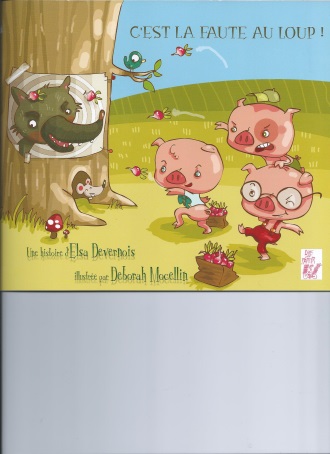 C’est la faute au loup !de Elsa Devernois	Quel est le nom du loup ? _______________________________________Qu’est-ce que le loup attend ? ____________________________________Pendant combien de temps le loup attend-il ? _______________________Qui annonce à ses frères qu’ils n’ont plus de provisions ? ______________Quel animal est caché derrière le frigo ? ____________________________Où les cochons vont-ils faire leurs courses ? _________________________Pourquoi le loup est-il facile à repérer ? ____________________________Quel animal achète des carottes au supermarché ?  ___________________Pourquoi les cochons claquent-ils des dents ? ________________________Le loup dort-il toujours quand les cochons rentrent chez eux ?  __________Où le loup est-il caché ? _________________________________________Quel est le cri de guerre de Saucisson ? _____________________________Qu’est-ce que le loup reçoit sur le front ? ___________________________Page 28, pourquoi le loup est-il heureux ? ___________________________Quel est le nom du cochon à lunettes ? _____________________________Que font les cochons à la fin de l’histoire ? __________________________Niveau 1 - Ton prénom :C’est la faute au loup !de Elsa Devernois	Le loup s’appelle « Loup-Garou ». 	VRAI 	FAUX.Le loup attend la sortie des cochons pour les manger.	VRAI 	FAUX.Le loup attend devant la maison pendant 3 jours.  	VRAI 	FAUX.Lardon constate qu’ils n’ont plus de provisions. 	VRAI 	FAUX.Une fourmi est cachée derrière le frigo. 	VRAI 	FAUX.Les cochons vont faire leurs courses au supermarché.  	VRAI 	FAUX.Le loup est tout noir sur la neige blanche.	VRAI 	FAUX.Au supermarché, un lapin achète des carottes.	VRAI 	FAUX.Les cochons claquent des dents parce qu’ils ont peur. 	VRAI 	FAUX.Le loup dort quand les cochons rentrent chez eux.	VRAI 	FAUX.Le loup est caché sur le toit.	VRAI 	FAUX.Le cri de guerre de Saucisson est : « Aaaaaaaaaah !». 	VRAI 	FAUX.Le loup reçoit des kiwis au milieu du front.	VRAI 	FAUX.Le loup est heureux parce qu’il a des légumes à manger.	VRAI 	FAUX.Le cochon à lunettes s’appelle Saucisson.	VRAI 	FAUX.A la fin de l’histoire, les cochons meurent de faim.	VRAI 	 FAUX. 